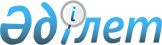 О внесении изменений и дополнений в некоторые нормативные правовые акты Республики Казахстан по вопросам регулирования и надзора финансового рынка и финансовых организаций
					
			Утративший силу
			
			
		
					Постановление Правления Агентства Республики Казахстан по регулированию и надзору финансового рынка и финансовых организаций от 25 июня 2007 года № 173. Зарегистрировано в Министерстве юстиции Республики Казахстан 6 августа 2007 года № 4848. Утратило силу постановлением Правления Национального Банка Республики Казахстан от 29 февраля 2016 года № 59

      Сноска. Утратило силу постановлением Правления Национального Банка РК от 29.02.2016 № 59 (вводится в действие с 01.01.2017).      В целях совершенствования нормативных правовых актов, регулирующих порядок представления отчетности финансовыми организациями, Правление Агентства Республики Казахстан по регулированию и надзору финансового рынка и финансовых организаций (далее - Агентство) ПОСТАНОВЛЯЕТ : 

      1. Внести изменения и дополнения в некоторые нормативные правовые акты Республики Казахстан по вопросам регулирования и надзора финансового рынка и финансовых организаций согласно приложению к настоящему постановлению. 

      2. Признать утратившими силу: 

      1) постановление Правления Национального Банка Республики Казахстан от 13 апреля 2002 года N 130 "О порядке представления еженедельной и ежемесячной отчетности профессиональными участниками рынка ценных бумаг" (зарегистрированное в Реестре государственной регистрации нормативных правовых актов под N 1865, опубликованное в Бюллетене нормативных правовых актов центральных исполнительных и иных государственных органов Республики Казахстан, 2002 год, N 40, ст. 707); 

      2) постановление Правления Национального Банка Республики Казахстан от 27 октября 2003 года N 375 "О внесении изменений и дополнений в постановление Правления Национального Банка Республики Казахстан от 13 апреля 2002 года N 130 "О порядке представления еженедельной и ежемесячной отчетности профессиональными участниками рынка ценных бумаг и организаторами торгов с ценными бумагами", зарегистрированное в Министерстве юстиции Республики Казахстан под N 1865" (зарегистрированное в Реестре государственной регистрации нормативных правовых актов под N 2578, опубликованное в газете "Казахстанская правда" от 22 января 2004 года N 12); 

      3) постановление Правления Агентства от 27 декабря 2004 года N 381 "О внесении изменений в постановление Правления Национального Банка Республики Казахстан от 13 апреля 2002 года N 130 "О порядке представления еженедельной и ежемесячной отчетности профессиональными участниками рынка ценных бумаг" (зарегистрированное в Реестре государственной регистрации нормативных правовых актов под N 3409). 

      3. Настоящее постановление вводится в действие по истечении четырнадцати дней со дня его государственной регистрации в Министерстве юстиции Республики Казахстан. 

      4. Департаменту надзора за субъектами рынка ценных бумаг и накопительными пенсионными фондами (Хаджиева М.Ж.): 

      1) совместно с Юридическим департаментом (Байсынов М.Б.) принять меры к государственной регистрации в Министерстве юстиции Республики Казахстан настоящего постановления; 

      2) в десятидневный срок со дня государственной регистрации в Министерстве юстиции Республики Казахстан довести настоящее постановление до сведения заинтересованных подразделений Агентства, организатора торгов, Объединения юридических лиц "Ассоциация финансистов Казахстана", Объединения юридических лиц "Казахстанская Ассоциация реестродержателей". 

      5. Службе Председателя (Заборцева Е.Н.) принять меры к публикации настоящего постановления в средствах массовой информации Республики Казахстан. 

      6. Контроль за исполнением настоящего постановления возложить на заместителя Председателя Агентства Узбекова Г.Н.       Председатель 

Приложение                 

к постановлению Правления        

Агентства Республики Казахстан      

по регулированию и надзору        

финансового рынка и финансовых      

организаций                

от 25 июня 2007 года N 173         

Перечень изменений и дополнений, которые вносятся в некоторые 

нормативные правовые акты Республики Казахстан по вопросам регулирования и надзора финансового рынка и финансовых организаций       Внести в нормативные правовые акты Республики Казахстан по вопросам регулирования и надзора финансового рынка и финансовых организаций следующие изменения и дополнения: 

      1) Утратил силу постановлением Правления Агентства РК по регулированию и надзору фин.рынка и фин.организаций от 26.01.2009 N 8 (порядок введения в действие см. п. 3); 

      2) Утратил силу постановлением Правления Национального банка РК от 27.07.2012 № 224 (вводится в действие по истечении десяти календарных дней после дня его первого официального опубликования);

      3) в постановление Правления Агентства от 15 марта 2004 года N 77 "Об утверждении Правил представления отчетов организаторами торгов и внесении изменений в постановление Национальной комиссии Республики Казахстан по ценным бумагам от 22 октября 1996 года N 118 "Об утверждении Инструкции "О порядке предоставления отчетности профессиональными участниками рынка ценных бумаг", зарегистрированное в Министерстве юстиции Республики Казахстан под N 238, в постановление Правления Национального Банка Республики Казахстан от 13 апреля 2002 года N 130 "О порядке представления еженедельной и ежемесячной отчетности профессиональными участниками рынка ценных бумаг и организаторами торгов с ценными бумагами", зарегистрированное в Министерстве юстиции Республики Казахстан под N 1865" (зарегистрированное в Реестре государственной регистрации нормативных правовых актов под N 2817), с изменениями и дополнениями, внесенными постановлением Правления Агентства от 21 августа 2004 года N 252 "Об утверждении Правил представления отчетов центральным депозитарием" (зарегистрированным в Реестре государственной регистрации нормативных правовых актов под N 3072, опубликованным в газете "Юридическая газета" от 11 ноября 2005 года N 209-210 (943-944)), постановлением Правления Агентства от 28 мая 2005 года N 164 "О внесении изменений и дополнений в некоторые нормативные правовые акты, регламентирующие предоставление отчетности профессиональными участниками рынка ценных бумаг" (зарегистрированным в Реестре государственной регистрации нормативных правовых актов под N 3706)): 

      пункт 3 исключить; 

      в Правилах представления отчетов организаторами торгов, утвержденных указанным постановлением: 

      подпункт 1) пункта 1 исключить; 

      4) утратил силу постановлением Правления Национального Банка Республики Казахстан от 23.09.2013 № 248 (вводится в действие по истечении десяти календарных дней после дня его первого официального опубликования);

      5) утратил силу постановлением и.о. Председателя Национального Банка РК от 17.07.2015 № 130 (вводится в действие по истечении десяти календарных дней после дня его первого официального опубликования). 

      6) утратил силу постановлением Правления Национального Банка РК от 22.10.2014 № 196.

Приложение 1                       

к Перечню изменений и дополнений,  

которые вносятся в некоторые       

нормативные правовые акты          

Республики Казахстан по вопросам   

регулирования и надзора            

финансового рынка и финансовых     

организаций                              Сноска. Приложение 1 утратило силу постановлением Правления Национального банка РК от 27.07.2012 № 224 (вводится в действие по истечении десяти календарных дней после дня его первого официального опубликования).

Приложение 2                       

к Перечню изменений и дополнений,  

которые вносятся в некоторые       

нормативные правовые акты          

Республики Казахстан по вопросам   

регулирования и надзора            

финансового рынка и финансовых     

организаций                              Сноска. Приложение 2 утратило силу постановлением Правления Национального банка РК от 27.07.2012 № 224 (вводится в действие по истечении десяти календарных дней после дня его первого официального опубликования).

Приложение 3                       

к Перечню изменений и дополнений,  

которые вносятся в некоторые       

нормативные правовые акты          

Республики Казахстан по вопросам   

регулирования и надзора            

финансового рынка и финансовых     

организаций                              Сноска. Приложение 3 утратило силу постановлением Правления Национального Банка Республики Казахстан от 23.09.2013 № 248 (вводится в действие по истечении десяти календарных дней после дня его первого официального опубликования);
					© 2012. РГП на ПХВ «Институт законодательства и правовой информации Республики Казахстан» Министерства юстиции Республики Казахстан
				